Сообщение о планируемом изъятии земельных участков для государственных нуждВ соответствии со статьей 56.5. Земельного кодекса Российской Федерации Федеральное дорожное агентство сообщает о планируемом изъятии земельных участков для государственных нужд в целях реализации проекта строительство объекта «Автомобильная дорога М-4 «Дон» от Москвы через Воронеж, Ростов-на-Дону, Краснодар до Новороссийска. Строительство с последующей эксплуатацией на платной основе автомобильной дороги М-4 «Дон» от Москвы через Воронеж, Ростов-на-Дону, Краснодар до Новороссийска на участке дальнего западного обхода г. Краснодара» (далее – Объект). Целью изъятия для государственных нужд является строительство объекта «Автомобильная дорога М-4 «Дон» от Москвы через Воронеж, Ростов-на-Дону, Краснодар до Новороссийска. Строительство с последующей эксплуатацией на платной основе автомобильной дороги М-4 «Дон» от Москвы через Воронеж, Ростов-на-Дону, Краснодар до Новороссийска на участке дальнего западного обхода г. Краснодара». Перечень кадастровых номеров земельных участков, подлежащих изъятию, их адреса и описание местоположения, перечень и адреса, расположенных на таких земельных участках объектов недвижимого имущества:Границы зоны планируемого размещения Объекта отображены в документации по планировке территории объекта «Автомобильная дорога М-4 «Дон» от Москвы через Воронеж, Ростов-на-Дону, Краснодар до Новороссийска. Строительство с последующей эксплуатацией на платной основе автомобильной дороги М-4 «Дон» от Москвы через Воронеж, Ростов-на-Дону, Краснодар до Новороссийска на участке дальнего западного обхода г. Краснодара», утвержденной Распоряжением Федерального дорожного агентства (РОСАВТОДОР) от 06.09.2018г. №3379-р и опубликованной на официальном сайте по адресу http://krasnoselskoe.ru/pages/avtomobilnaja-doroga-don-moskva .Для получения информации о предполагаемом изъятии земельных участков и расположенных на них объектов недвижимого имущества для государственных нужд, а также для подачи заявления об учете прав на земельные участки и иные объекты недвижимого имущества, заинтересованным лицам необходимо направить (подать) соответствующее обращение в срок до 08.09.2019 года по адресу: 127006, Москва, Страстной бульвар, 9 Государственная компания «Автодор», Е-mail: info@russianhighways.ru. Адрес и время приема граждан и представителей юридических лиц для ознакомления с проектом межевания территории земельных участков, подлежащих изъятию: г. Воронеж, улица Пролетарская, д. 87В, 4 этаж, с 10.00 до 15.00 или любое другое время и место, согласованное с контактными лицами: Епископосян Гаик Каренович 8 951 879 92 82.Срок ознакомления с проектом межевания – до 09.09.2019 года. Официальный сайт, на котором размещается сообщение о планируемом изъятии земельных участков для государственных нужд  http://krasnoselskoe.ru/ (сайт администрации).Уполномоченный орган исполнительной власти, осуществляющий выявление лиц, земельные участки которых подлежат изъятию для государственных нужд - Федеральное дорожное агентство (Росавтодор).Список земельных участков, затрагиваемых предстоящим изъятием(расположенные в границах проектного участка)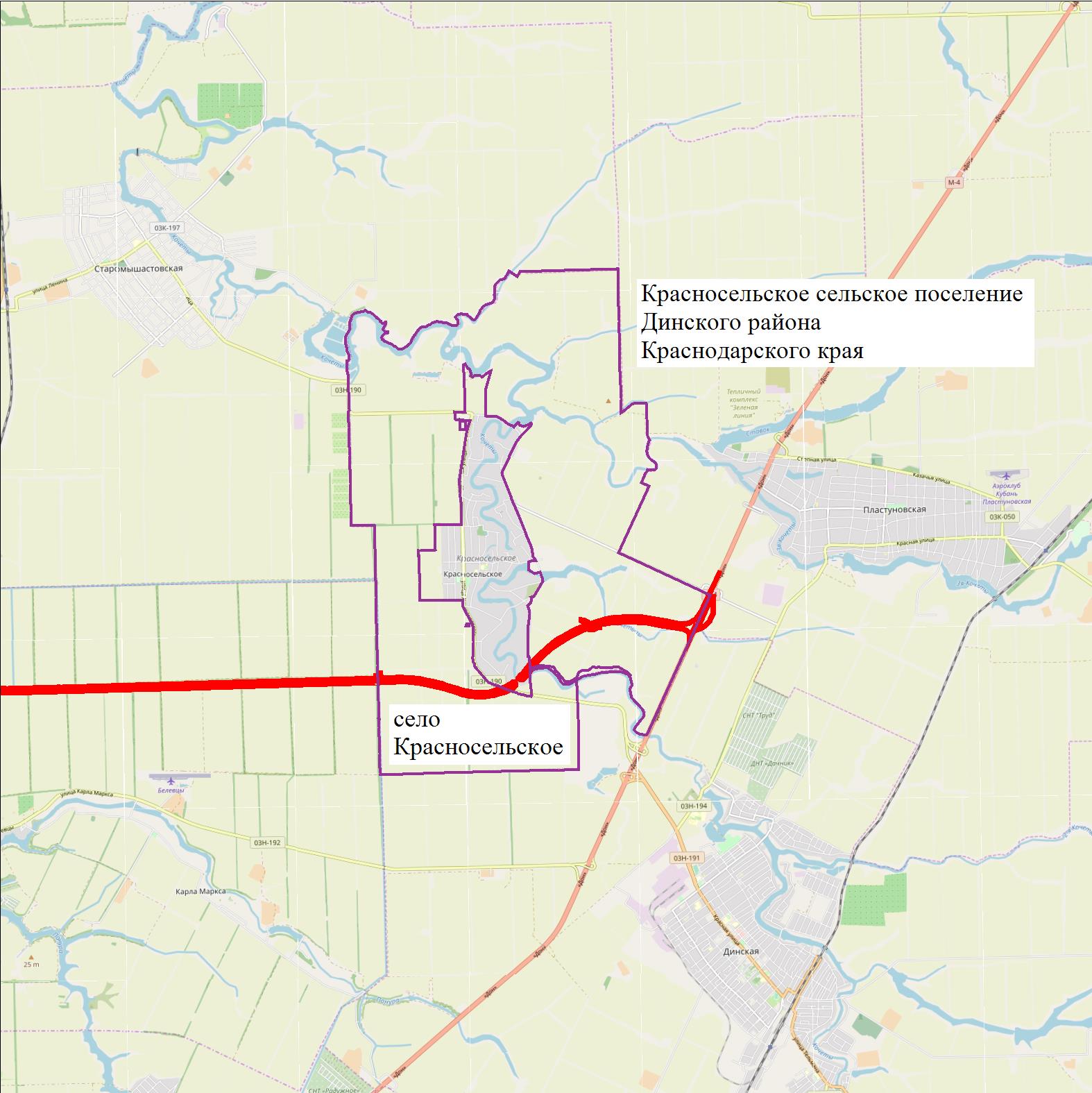  Проектный номер земельного участка в ДПТКадастровый номер исходного земельного участка /номер кадастрового квартала по ДПТАдрес/Местоположение земельного участкаПлощадь в границах полосы отвода (площадь образуемого земельного участка), кв.мСП/ГП:ЗУ2723:07:0502004:1край Краснодарский, р-н Динской, ЗАО " Красносельское"13189Красносельское сельское поселение Динского района Краснодарского края:ЗУ2923:07:0502004Российская Федерация, Краснодарский край, Динской район1651Красносельское сельское поселение Динского района Краснодарского края:ЗУ2823:07:0502000:2Краснодарский край, р-н Динской, ЗАО " Красносельское17064Красносельское сельское поселение Динского района Краснодарского края:ЗУ3023:07:0502000:3установлено относительно ориентира, расположенного в границах участка. 
Почтовый адрес ориентира: край Краснодарский, р-н Динской, в границах ЗАО "Красносельское"10527Красносельское сельское поселение Динского района Краснодарского края:ЗУ3223:07:0000000Российская Федерация, Краснодарский край, Динской район943Красносельское сельское поселение Динского района Краснодарского края:ЗУ2423:07:0502000:80
(входит в единое
землепользование
23:07:0502000:90)установлено относительно ориентира, расположенного в границах участка.  Почтовый адрес ориентира: Краснодарский край, р-н Динской, в границах ЗАО «Красносельское»3700Красносельское сельское поселение Динского района Краснодарского края:ЗУ24-223:07:0502000:80
(входит в единое
землепользование
23:07:0502000:90)установлено относительно ориентира, расположенного в границах участка.  Почтовый адрес ориентира: Краснодарский край, р-н Динской, в границах ЗАО «Красносельское»69815Красносельское сельское поселение Динского района Краснодарского края:ЗУ2523:07:0000000Российская Федерация, Краснодарский край, Динской район305Красносельское сельское поселение Динского района Краснодарского края:ЗУ3323:07:0502000Российская Федерация, Краснодарский край, Динской район2301Красносельское сельское поселение Динского района Краснодарского края:ЗУ3423:07:0502000:79
(входит в единое
землепользование
23:07:0502000:90)Краснодарский край, р-н Динской34449Красносельское сельское поселение Динского района Краснодарского края:ЗУ3523:07:0502000Российская Федерация, Краснодарский край, Динской район781Красносельское сельское поселение Динского района Краснодарского края:ЗУ3623:07:0502000Российская Федерация, Краснодарский край, Динской район5726Красносельское сельское поселение Динского района Краснодарского края:ЗУ4123:07:0502000Российская Федерация, Краснодарский край, Динской район1824Красносельское сельское поселение Динского района Краснодарского края:ЗУ3923:07:0502000Российская Федерация, Краснодарский край, Динской район2005Красносельское сельское поселение Динского района Краснодарского края:ЗУ4223:07:0502000:83
(ЕЗ 23:07:0502000:90)Краснодарский край, р-н Динской44962Красносельское сельское поселение Динского района Краснодарского края:ЗУ4023:07:0502000:82
(ЕЗ 23:07:0502000:90)Краснодарский край, р-н Динской56253Красносельское сельское поселение Динского района Краснодарского края:ЗУ40-123:07:0502000:82
(ЕЗ 23:07:0502000:90)Краснодарский край, р-н Динской5177Красносельское сельское поселение Динского района Краснодарского края:ЗУ40-223:07:0502000:82
(ЕЗ 23:07:0502000:90)Краснодарский край, р-н Динской6430Красносельское сельское поселение Динского района Краснодарского края:ЗУ3823:07:0502000:81
(ЕЗ 23:07:0502000:90)Краснодарский край, р-н Динской11745Красносельское сельское поселение Динского района Краснодарского края:ЗУ3723:07:0502000:84
(ЕЗ 23:07:0502000:90)Краснодарский край, р-н Динской6584Красносельское сельское поселение Динского района Краснодарского края:ЗУ5223:07:0502000:172
(ЕЗ 23:07:0502000:174)Краснодарский край, р-н Динской22493Красносельское сельское поселение Динского района Краснодарского края:ЗУ5423:07:0502000:89
(ЕЗ 23:07:0502000:90)Краснодарский край, р-н Динской37496Красносельское сельское поселение Динского района Краснодарского края:ЗУ5623:07:0502000:88
(ЕЗ 23:07:0502000:90)Краснодарский край, р-н Динской8003Красносельское сельское поселение Динского района Краснодарского края:ЗУ5823:07:0502000:88
(ЕЗ 23:07:0502000:90)Краснодарский край, р-н Динской33834Красносельское сельское поселение Динского района Краснодарского края:ЗУ6123:07:0502000:87
(ЕЗ 23:07:0502000:90)Краснодарский край, р-н Динской33023Красносельское сельское поселение Динского района Краснодарского края:ЗУ6323:07:0502000:86
(ЕЗ 23:07:0502000:90)Краснодарский край, р-н Динской33199Красносельское сельское поселение Динского района Краснодарского края:ЗУ6523:07:0502000:85
(ЕЗ 23:07:0502000:90)Краснодарский край, р-н Динской30622Красносельское сельское поселение Динского района Краснодарского края:ЗУ65-123:07:0502000:85
(ЕЗ 23:07:0502000:90)Краснодарский край, р-н Динской142Красносельское сельское поселение Динского района Краснодарского края:ЗУ5323:07:0502000Российская Федерация, Краснодарский край, Динской район2390Красносельское сельское поселение Динского района Краснодарского края:ЗУ5523:07:0502000Российская Федерация, Краснодарский край, Динской район2376Красносельское сельское поселение Динского района Краснодарского края:ЗУ5723:07:0502000Российская Федерация, Краснодарский край, Динской район253Красносельское сельское поселение Динского района Краснодарского края:ЗУ6023:07:0502000Российская Федерация, Краснодарский край, Динской район967Красносельское сельское поселение Динского района Краснодарского края:ЗУ6223:07:0502000Российская Федерация, Краснодарский край, Динской район2043Красносельское сельское поселение Динского района Краснодарского края:ЗУ6423:07:0502000Российская Федерация, Краснодарский край, Динской район1051Красносельское сельское поселение Динского района Краснодарского края:ЗУ123:07:0502000Российская Федерация, Краснодарский край, Динской район1758Красносельское сельское поселение Динского района Краснодарского края:ЗУ6623:07:0502000Российская Федерация, Краснодарский край, Динской район2591Красносельское сельское поселение Динского района Краснодарского края:ЗУ6723:07:0000000Российская Федерация, Краснодарский край, Динской район1221Красносельское сельское поселение Динского района Краснодарского края:ЗУ6823:07:0000000Российская Федерация, Краснодарский край, Динской район272Красносельское сельское поселение Динского района Краснодарского края:ЗУ4523:07:0502000:401Краснодарский край, р-н Динской1368село Красносельское Красносельского сельского поселения Динского района Краснодарского края:ЗУ4723:07:0502000Российская Федерация, Краснодарский край, Динской район, с. Красносельское9664село Красносельское Красносельского сельского поселения Динского района Краснодарского края:ЗУ48 23:07:0502000Российская Федерация, Краснодарский край, Динской район, с. Красносельское1461село Красносельское Красносельского сельского поселения Динского района Краснодарского края:ЗУ4923:07:0000000Российская Федерация, Краснодарский край, Динской район, с. Красносельское2873село Красносельское Красносельского сельского поселения Динского района Краснодарского края:ЗУ5123:07:0502000Российская Федерация, Краснодарский край, Динской район, с. Красносельское138село Красносельское Красносельского сельского поселения Динского района Краснодарского края:ЗУ5923:07:0502000Российская Федерация, Краснодарский край, Динской район, с. Красносельское2361село Красносельское Красносельского сельского поселения Динского района Краснодарского края:ЗУ2623:07:0502004:32Краснодарский край, Динской р-н, местоположение установлено относительно ориентира, расположенного в границах участка. Почтовый адрес ориентира: Краснодарский край, р-н Динской, крестьянское хозяйство "Бестер"  8614Красносельское сельское поселение Динского района Краснодарского края:ЗУ26-123:07:0502004:32Краснодарский край, Динской р-н, местоположение установлено относительно ориентира, расположенного в границах участка. Почтовый адрес ориентира: Краснодарский край, р-н Динской, крестьянское хозяйство "Бестер"  1906Красносельское сельское поселение Динского района Краснодарского края:ЗУ26-223:07:0502004:32Краснодарский край, Динской р-н, местоположение установлено относительно ориентира, расположенного в границах участка. Почтовый адрес ориентира: Краснодарский край, р-н Динской, крестьянское хозяйство "Бестер"  3541Красносельское сельское поселение Динского района Краснодарского края:ЗУ26-323:07:0502004:32Краснодарский край, Динской р-н, местоположение установлено относительно ориентира, расположенного в границах участка. Почтовый адрес ориентира: Краснодарский край, р-н Динской, крестьянское хозяйство "Бестер"  2275Красносельское сельское поселение Динского района Краснодарского края:ЗУ26-423:07:0502004:32Краснодарский край, Динской р-н, местоположение установлено относительно ориентира, расположенного в границах участка. Почтовый адрес ориентира: Краснодарский край, р-н Динской, крестьянское хозяйство "Бестер"  1561Красносельское сельское поселение Динского района Краснодарского края:ЗУ26-523:07:0502004:32Краснодарский край, Динской р-н, местоположение установлено относительно ориентира, расположенного в границах участка. Почтовый адрес ориентира: Краснодарский край, р-н Динской, крестьянское хозяйство "Бестер"  11930Красносельское сельское поселение Динского района Краснодарского края:ЗУ26-623:07:0502004:32Краснодарский край, Динской р-н, местоположение установлено относительно ориентира, расположенного в границах участка. Почтовый адрес ориентира: Краснодарский край, р-н Динской, крестьянское хозяйство "Бестер"  2418Красносельское сельское поселение Динского района Краснодарского края:ЗУ26-723:07:0502004:32Краснодарский край, Динской р-н, местоположение установлено относительно ориентира, расположенного в границах участка. Почтовый адрес ориентира: Краснодарский край, р-н Динской, крестьянское хозяйство "Бестер"  1693Красносельское сельское поселение Динского района Краснодарского края:ЗУ26-823:07:0502004:32Краснодарский край, Динской р-н, местоположение установлено относительно ориентира, расположенного в границах участка. Почтовый адрес ориентира: Краснодарский край, р-н Динской, крестьянское хозяйство "Бестер"  14189Красносельское сельское поселение Динского района Краснодарского края:ЗУ26-923:07:0502004:32Краснодарский край, Динской р-н, местоположение установлено относительно ориентира, расположенного в границах участка. Почтовый адрес ориентира: Краснодарский край, р-н Динской, крестьянское хозяйство "Бестер"  1536Красносельское сельское поселение Динского района Краснодарского края:ЗУ26-1023:07:0502004:32Краснодарский край, Динской р-н, местоположение установлено относительно ориентира, расположенного в границах участка. Почтовый адрес ориентира: Краснодарский край, р-н Динской, крестьянское хозяйство "Бестер"  195Красносельское сельское поселение Динского района Краснодарского края Проектный номер земельного участка в ДПТКадастровый номер исходного земельного участка /номер кадастрового квартала по ДПТАдрес/Местоположение земельного участкаПлощадь в границах полосы отвода (площадь образуемого земельного участка), кв.мСП/ГП:ЗУ2723:07:0502004:1край Краснодарский, р-н Динской, ЗАО " Красносельское"13189Красносельское сельское поселение Динского района Краснодарского края:ЗУ2923:07:0502004Российская Федерация, Краснодарский край, Динской район1651Красносельское сельское поселение Динского района Краснодарского края:ЗУ2823:07:0502000:2Краснодарский край, р-н Динской, ЗАО " Красносельское17064Красносельское сельское поселение Динского района Краснодарского края:ЗУ3023:07:0502000:3установлено относительно ориентира, расположенного в границах участка. 
Почтовый адрес ориентира: край Краснодарский, р-н Динской, в границах ЗАО "Красносельское"10527Красносельское сельское поселение Динского района Краснодарского края:ЗУ3223:07:0000000Российская Федерация, Краснодарский край, Динской район943Красносельское сельское поселение Динского района Краснодарского края:ЗУ2423:07:0502000:80
(входит в единое
землепользование
23:07:0502000:90)установлено относительно ориентира, расположенного в границах участка.  Почтовый адрес ориентира: Краснодарский край, р-н Динской, в границах ЗАО «Красносельское»3700Красносельское сельское поселение Динского района Краснодарского края:ЗУ24-223:07:0502000:80
(входит в единое
землепользование
23:07:0502000:90)установлено относительно ориентира, расположенного в границах участка.  Почтовый адрес ориентира: Краснодарский край, р-н Динской, в границах ЗАО «Красносельское»69815Красносельское сельское поселение Динского района Краснодарского края:ЗУ2523:07:0000000Российская Федерация, Краснодарский край, Динской район305Красносельское сельское поселение Динского района Краснодарского края:ЗУ3323:07:0502000Российская Федерация, Краснодарский край, Динской район2301Красносельское сельское поселение Динского района Краснодарского края:ЗУ3423:07:0502000:79
(входит в единое
землепользование
23:07:0502000:90)Краснодарский край, р-н Динской34449Красносельское сельское поселение Динского района Краснодарского края:ЗУ3523:07:0502000Российская Федерация, Краснодарский край, Динской район781Красносельское сельское поселение Динского района Краснодарского края:ЗУ3623:07:0502000Российская Федерация, Краснодарский край, Динской район5726Красносельское сельское поселение Динского района Краснодарского края:ЗУ4123:07:0502000Российская Федерация, Краснодарский край, Динской район1824Красносельское сельское поселение Динского района Краснодарского края:ЗУ3923:07:0502000Российская Федерация, Краснодарский край, Динской район2005Красносельское сельское поселение Динского района Краснодарского края:ЗУ4223:07:0502000:83
(ЕЗ 23:07:0502000:90)Краснодарский край, р-н Динской44962Красносельское сельское поселение Динского района Краснодарского края:ЗУ4023:07:0502000:82
(ЕЗ 23:07:0502000:90)Краснодарский край, р-н Динской56253Красносельское сельское поселение Динского района Краснодарского края:ЗУ40-123:07:0502000:82
(ЕЗ 23:07:0502000:90)Краснодарский край, р-н Динской5177Красносельское сельское поселение Динского района Краснодарского края:ЗУ40-223:07:0502000:82
(ЕЗ 23:07:0502000:90)Краснодарский край, р-н Динской6430Красносельское сельское поселение Динского района Краснодарского края:ЗУ3823:07:0502000:81
(ЕЗ 23:07:0502000:90)Краснодарский край, р-н Динской11745Красносельское сельское поселение Динского района Краснодарского края:ЗУ3723:07:0502000:84
(ЕЗ 23:07:0502000:90)Краснодарский край, р-н Динской6584Красносельское сельское поселение Динского района Краснодарского края:ЗУ5223:07:0502000:172
(ЕЗ 23:07:0502000:174)Краснодарский край, р-н Динской22493Красносельское сельское поселение Динского района Краснодарского края:ЗУ5423:07:0502000:89
(ЕЗ 23:07:0502000:90)Краснодарский край, р-н Динской37496Красносельское сельское поселение Динского района Краснодарского края:ЗУ5623:07:0502000:88
(ЕЗ 23:07:0502000:90)Краснодарский край, р-н Динской8003Красносельское сельское поселение Динского района Краснодарского края:ЗУ5823:07:0502000:88
(ЕЗ 23:07:0502000:90)Краснодарский край, р-н Динской33834Красносельское сельское поселение Динского района Краснодарского края:ЗУ6123:07:0502000:87
(ЕЗ 23:07:0502000:90)Краснодарский край, р-н Динской33023Красносельское сельское поселение Динского района Краснодарского края:ЗУ6323:07:0502000:86
(ЕЗ 23:07:0502000:90)Краснодарский край, р-н Динской33199Красносельское сельское поселение Динского района Краснодарского края:ЗУ6523:07:0502000:85
(ЕЗ 23:07:0502000:90)Краснодарский край, р-н Динской30622Красносельское сельское поселение Динского района Краснодарского края:ЗУ65-123:07:0502000:85
(ЕЗ 23:07:0502000:90)Краснодарский край, р-н Динской142Красносельское сельское поселение Динского района Краснодарского края:ЗУ5323:07:0502000Российская Федерация, Краснодарский край, Динской район2390Красносельское сельское поселение Динского района Краснодарского края:ЗУ5523:07:0502000Российская Федерация, Краснодарский край, Динской район2376Красносельское сельское поселение Динского района Краснодарского края:ЗУ5723:07:0502000Российская Федерация, Краснодарский край, Динской район253Красносельское сельское поселение Динского района Краснодарского края:ЗУ6023:07:0502000Российская Федерация, Краснодарский край, Динской район967Красносельское сельское поселение Динского района Краснодарского края:ЗУ6223:07:0502000Российская Федерация, Краснодарский край, Динской район2043Красносельское сельское поселение Динского района Краснодарского края:ЗУ6423:07:0502000Российская Федерация, Краснодарский край, Динской район1051Красносельское сельское поселение Динского района Краснодарского края:ЗУ123:07:0502000Российская Федерация, Краснодарский край, Динской район1758Красносельское сельское поселение Динского района Краснодарского края:ЗУ6623:07:0502000Российская Федерация, Краснодарский край, Динской район2591Красносельское сельское поселение Динского района Краснодарского края:ЗУ6723:07:0000000Российская Федерация, Краснодарский край, Динской район1221Красносельское сельское поселение Динского района Краснодарского края:ЗУ6823:07:0000000Российская Федерация, Краснодарский край, Динской район272Красносельское сельское поселение Динского района Краснодарского края:ЗУ4523:07:0502000:401Краснодарский край, р-н Динской1368село Красносельское Красносельского сельского поселения Динского района Краснодарского края:ЗУ4723:07:0502000Российская Федерация, Краснодарский край, Динской район, с. Красносельское9664село Красносельское Красносельского сельского поселения Динского района Краснодарского края:ЗУ48 23:07:0502000Российская Федерация, Краснодарский край, Динской район, с. Красносельское1461село Красносельское Красносельского сельского поселения Динского района Краснодарского края:ЗУ4923:07:0000000Российская Федерация, Краснодарский край, Динской район, с. Красносельское2873село Красносельское Красносельского сельского поселения Динского района Краснодарского края:ЗУ5123:07:0502000Российская Федерация, Краснодарский край, Динской район, с. Красносельское138село Красносельское Красносельского сельского поселения Динского района Краснодарского края:ЗУ5923:07:0502000Российская Федерация, Краснодарский край, Динской район, с. Красносельское2361село Красносельское Красносельского сельского поселения Динского района Краснодарского края:ЗУ2623:07:0502004:32Краснодарский край, Динской р-н, местоположение установлено относительно ориентира, расположенного в границах участка. Почтовый адрес ориентира: Краснодарский край, р-н Динской, крестьянское хозяйство "Бестер"  8614Красносельское сельское поселение Динского района Краснодарского края:ЗУ26-123:07:0502004:32Краснодарский край, Динской р-н, местоположение установлено относительно ориентира, расположенного в границах участка. Почтовый адрес ориентира: Краснодарский край, р-н Динской, крестьянское хозяйство "Бестер"  1906Красносельское сельское поселение Динского района Краснодарского края:ЗУ26-223:07:0502004:32Краснодарский край, Динской р-н, местоположение установлено относительно ориентира, расположенного в границах участка. Почтовый адрес ориентира: Краснодарский край, р-н Динской, крестьянское хозяйство "Бестер"  3541Красносельское сельское поселение Динского района Краснодарского края:ЗУ26-323:07:0502004:32Краснодарский край, Динской р-н, местоположение установлено относительно ориентира, расположенного в границах участка. Почтовый адрес ориентира: Краснодарский край, р-н Динской, крестьянское хозяйство "Бестер"  2275Красносельское сельское поселение Динского района Краснодарского края:ЗУ26-423:07:0502004:32Краснодарский край, Динской р-н, местоположение установлено относительно ориентира, расположенного в границах участка. Почтовый адрес ориентира: Краснодарский край, р-н Динской, крестьянское хозяйство "Бестер"  1561Красносельское сельское поселение Динского района Краснодарского края:ЗУ26-523:07:0502004:32Краснодарский край, Динской р-н, местоположение установлено относительно ориентира, расположенного в границах участка. Почтовый адрес ориентира: Краснодарский край, р-н Динской, крестьянское хозяйство "Бестер"  11930Красносельское сельское поселение Динского района Краснодарского края:ЗУ26-623:07:0502004:32Краснодарский край, Динской р-н, местоположение установлено относительно ориентира, расположенного в границах участка. Почтовый адрес ориентира: Краснодарский край, р-н Динской, крестьянское хозяйство "Бестер"  2418Красносельское сельское поселение Динского района Краснодарского края:ЗУ26-723:07:0502004:32Краснодарский край, Динской р-н, местоположение установлено относительно ориентира, расположенного в границах участка. Почтовый адрес ориентира: Краснодарский край, р-н Динской, крестьянское хозяйство "Бестер"  1693Красносельское сельское поселение Динского района Краснодарского края:ЗУ26-823:07:0502004:32Краснодарский край, Динской р-н, местоположение установлено относительно ориентира, расположенного в границах участка. Почтовый адрес ориентира: Краснодарский край, р-н Динской, крестьянское хозяйство "Бестер"  14189Красносельское сельское поселение Динского района Краснодарского края:ЗУ26-923:07:0502004:32Краснодарский край, Динской р-н, местоположение установлено относительно ориентира, расположенного в границах участка. Почтовый адрес ориентира: Краснодарский край, р-н Динской, крестьянское хозяйство "Бестер"  1536Красносельское сельское поселение Динского района Краснодарского края:ЗУ26-1023:07:0502004:32Краснодарский край, Динской р-н, местоположение установлено относительно ориентира, расположенного в границах участка. Почтовый адрес ориентира: Краснодарский край, р-н Динской, крестьянское хозяйство "Бестер"  195Красносельское сельское поселение Динского района Краснодарского края